 «Математика» (для детей дошкольного возраста 5-6 лет)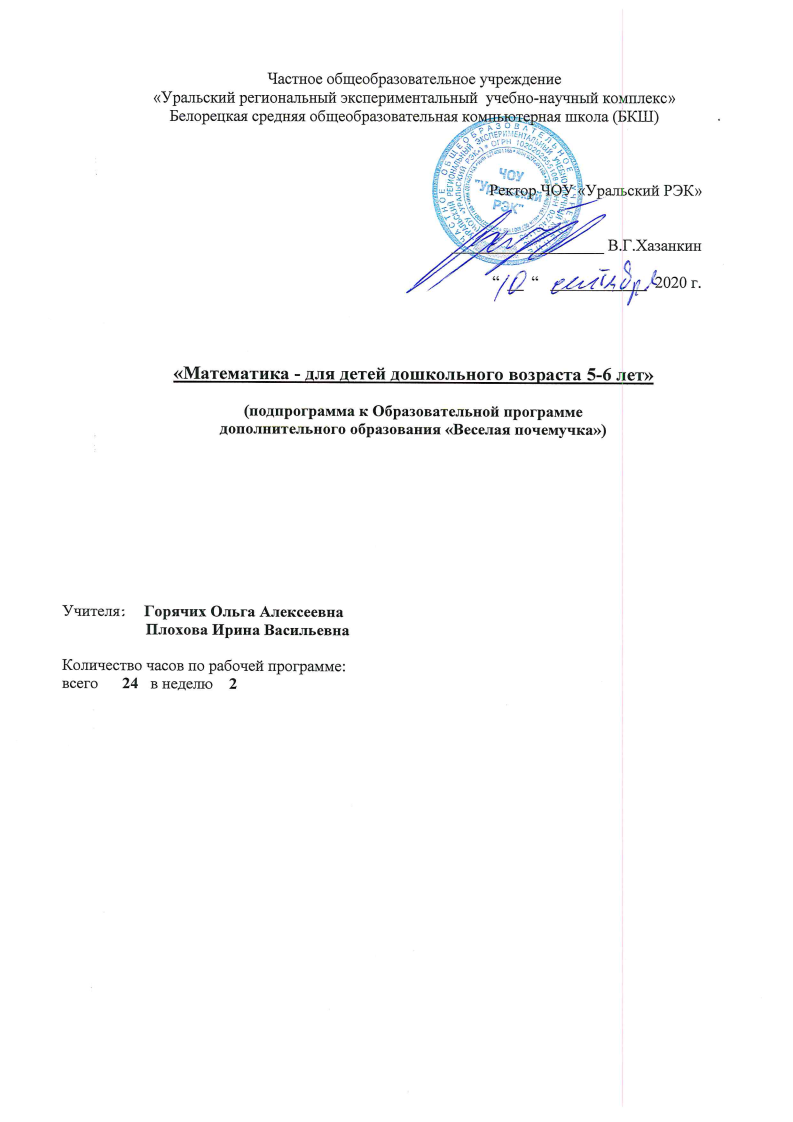  Пояснительная запискаНастоящая рабочая программа разработана на основе следующих нормативных документов:Конституция Российской Федерации;Федеральный Закон от 29.12.2012 № 273-ФЗ «Об образовании в Российской Федерации»;Конституция Республики Башкортостан;Закон Республики Башкортостан от 01.07.2013 г. № 696-з «Об образовании в Республике Башкортостан»;Приказ «Об утверждении федерального государственного образовательного стандарта дошкольного образования» Министерства образования и науки РФ, от 17.10.2013г., №1155.;Приказ Министерства образования и науки РФ (Минобрнауки России) от 30.08.2013 г. № 1014 «Об утверждении Порядка организации и осуществления образовательной деятельности по образовательным программам дошкольного образования»;Санитарно-эпидемиологические правила и нормативы СанПиН 2.4.2.2821-10 «Санитарно-эпидемиологические требования к условиям и организации обучения в общеобразовательных учреждениях», утвержденными Постановлением Главного санитарного врача Российской Федерации от 29.12.10.№ 189 (в редакции Постановления  Главного государственного санитарного  врача РФ №81 от 24.12.2015).	В основу настоящей программы положены программы «Ступеньки» - курс математики для дошкольной подготовки детей 3-6 лет по образовательной системе деятельностного метода обучения «Школа 2000…».Рабочая программа по математике включают следующие разделы: -   Содержание тем учебного курса. 	-   Методы освоения содержания программы.-   Требования к уровню подготовки обучающихся.-   Календарно-тематическое планирование занятий.-   Научно-методическое обеспечение рабочей программы.-   Материально-техническое обеспечение программы.Исследования психологов, многолетний опыт педагогов-практиков показывают, что наибольшие трудности в школе испытывают не те дети, которые обладают недостаточным объемом знаний, умений и навыков, а те, кто не готов к новой социальной роли ученика с определенным набором таких качеств, как умение слушать и слышать, работать в коллективе и самостоятельно, желание и стремление думать, стремление узнать что-то новое.Поэтому основными задачами математического развития дошкольников являются:Формирование мотивации учения, ориентация на удовлетворение познавательных интересов, радость творчества.Увеличение объема внимания и памяти.Формирование мыслительных операций (анализа, синтеза, сравнения, обобщения, классификации, аналогии). Развитие образного и вариативного мышления, фантазии, воображения, творческих способностей.Развитие речи, умения аргументировать свои высказывания, строить простейшие умозаключения.Выработка умения целенаправленно владеть волевыми усилиями, устанавливать правильные отношения со сверстниками и взрослыми, видеть себя глазами окружающих.Формирование умений планировать свои действия, осуществлять решение в соответствии с заданными правилами и алгоритмами, проверять результат своих действий.Программа включает задания, знакомящие детей с миром чисел и величин в интересной и доступной форме на разной степени трудности, с пространственными и временными ориентировками, дает возможность формирования целостного взгляда на окружающий мир. Задания подбираются с учетом индивидуальных особенностей личности ребенка, с опорой на его жизненный опыт, создавая ситуацию успеха для каждого из них. Каждый ребенок должен продвигаться вперед своим темпом и с постоянным успехом. Для решения этой задачи включается материал различной степени сложности – от необходимого минимума до возможного максимума.Работа по данной программе позволяет проводить занятия интегрированного типа, развивать мелкую моторику рук, использовать игровые формы деятельности. Дидактические игры не только являются формой усвоения знаний, но и способствуют общему развитию ребенка, его познавательных интересов и коммуникативных способностей. Программа курса отражает современные научные взгляды на способы организации развивающего обучения, обеспечивает решение задач интеллектуального и личностного развития детей, формирование у них познавательных интересов и творческого мышления, способствует сохранению и поддержке их здоровья.Содержание тем учебного курса         Свойство предметов: цвет, форма, размер, материал и др. Сравнение предметов по цвету, форме, размеру, материалу.Совокупности (группы) предметов или фигур, обладающим общим признаком. Составление совокупности по заданному признаку. Выделение части совокупности.Сравнение двух совокупностей (групп) предметов. Обозначение отношений равенства и неравенства.Установление равночисленности двух совокупностей (групп) предметов с помощью составления пар (равно – неравно, больше на… - меньше на …).Формирование общих представлений о сложении как объединении групп предметов в одно целое. Формирование общих представлений о вычитании как удалении части предметов из целого. Взаимосвязь между целым и частью.Начальные представления о величинах: длина, масса предметов, объем жидких и сыпучих веществ. Измерение величин с помощью условных мер (отрезок, клеточка, стакан и т.п.).Натуральное число как результат счета и измерений. Числовой отрезок.      Составление закономерностей. Поиск нарушения закономерностей. Работа с таблицами. Знакомство с символами.Прямой и обратный счет в пределах 10. Порядковый и ритмический счет.Образование следующего числа путем прибавления единицы. Название, последовательность и обозначение чисел от 1 до 10 цифрами, точками на отрезке прямой. Состав чисел первого десятка. Равенство и неравенство чисел. Сравнение чисел (больше на…, меньше на…) на наглядной основе.Формирование представлений о сложении и вычитании чисел в пределах 10 (с использованием наглядной опоры). Взаимосвязь между сложением и вычитанием чисел.Число 0 и его свойства.Решение простых (в одно действие) задач на сложение и вычитание с использованием наглядного материала.Примеры отношений: на – над – под, слева – справа – посередине, спереди – сзади, сверху – снизу, выше – ниже, шире – уже, длиннее – короче толще – тоньше, раньше – позже, позавчера – вчера – сегодня – завтра – послезавтра, вдоль, через и др. Установление последовательности событий.  Последовательность дней в неделе. Последовательность месяцев в году.Ориентировка на листе бумаги в клетку. Ориентировка в пространстве с помощью плана.Формирование умения выделять в окружающей обстановке предметы одинаковой формы. Знакомство с геометрическими фигурами: квадрат, прямоугольник, треугольник, четырехугольник, круг, шар, цилиндр, конус, пирамида, параллелепипед (коробка), куб.  Составление фигур из частей и деление фигур на части. Конструирование фигур из палочек.Формирование представлений о точке, прямой, луче, отрезке, ломаной линии, многоугольнике, углах, о равных фигурах, замкнутых и незамкнутых линиях.Сравнение предметов по длине, массе, объему (непосредственное и опосредованное с помощью различных мерок). Установление необходимости выбора единой мерки при сравнении величин. Знакомство с некоторыми общепринятыми единицами измерения различных величин.Методы освоения содержания программыНаглядные: наблюдения; использование иллюстративно – наглядного материала, использование ИКТ.Словесные: рассказ учителя, беседа с детьми, чтение детской литературы.Практические: образные игры – имитации, драматизация, игровые ситуации; дидактические игры; сюжетно – ролевые игры.Программа адресована дошкольникам 5-6 лет. Срок реализации программы – 3 месяца. Основная форма организации образовательной деятельности по освоению рабочей программы – занятия. Периодичность проведения занятий – 2 раз в неделю; продолжительность занятий – 25 минут. Таким образом, программа рассчитана на 24 занятия.Требования к уровню подготовки обучающихсяК концу обучения по программе предполагается продвижение детей в развитии мышления, речи, психических функций, формирование у них познавательных интересов, коммуникативных умений и творческих способностей.Обучающиеся должны иметь представление:- об использовании числового отрезка для присчитывания и отсчитывания одной или нескольких единиц;- об измерении длины предметов непосредственно и с помощью мерки;- о расположении предметов в порядке увеличения и порядке уменьшения их длины, ширины, высоты;- о геометрических фигурах: квадрате, треугольнике, круге, прямоугольнике, многоугольнике, параллелепипеде, цилиндре, конусе, пирамиде;- о простейших случаях разбиения фигуры на несколько частей, составления целых фигур из их частей.Знать:- части суток, последовательность дней в неделе, последовательность месяцев в году;- для каждого числа в пределах 10 предыдущее и последующее числа;- состав чисел первого десятка;Уметь:- выделять и выражать в речи признаки сходства и различия отдельных предметов и совокупностей;- объединять группы предметов, выделять часть, устанавливать взаимосвязь между частью и целым;- находить части целого и целое по известным частям;- считать в пределах 10 в прямом и обратном порядке, правильно пользоваться порядковыми и количественными числительными; - сравнивать числа в пределах 10 с помощью наглядного материала;- соотносить цифру с количеством предметов;- выражать словами местонахождение предмета, ориентироваться на листе клетчатой бумаги (вверху, внизу, справа, слева, посередине);- продолжить заданную закономерность с 1-2 изменяющимися признаками, найти нарушение закономерности;- выполнять сложение и вычитание чисел в пределах 10 на основе предметных действий;- непосредственно сравнивать предметы по длине, массе, объему, площади;- практически измерять длину и объем различными мерками (шаг, локоть, стакан и т.д.);- по заданному образцу конструировать более сложные фигуры из простых.Календарно-тематическое планирование занятий  (математика 5-6 лет)Научно-методическое обеспечение рабочей программы.1. Программа «Ступеньки». Курс математики для дошкольной подготовки детей 3-6 лет     по образовательной системе деятельностного метода обучения «Школа 2000…» М.      «АПК и ППРО» 2016г.2. Петерсон Л.Г, Холина Н.П. Практический курс математики для дошкольников «Раз -  ступенька, два- ступенька…» М. «Ювента»,2018г.3. Петерсон Л.Г, Холина Н.П.  Рабочая тетрадь 1-2 часть по математике для дошкольников    «Раз- ступенька, два- ступенька…» М. «Ювента»,2018г.4. Математика для каждого: концепция, программы, опыт работы. «Школа 2100…» Под ред.  Дорофеева Г.В. – М.: УМЦ «Школа 2000…», 2015.Материально-техническое обеспечение программы1. Экран2. Проектор3. Ноутбук4. Колонки№п/пТемаДата1Свойства предметов: цвет, форма, размер, материал и др. 2Сравнение предметов по цвету, форме, размеру, материалу.3Сравнение двух групп предметов. Обозначение отношений равенства и неравенства.4Установление равночисленности двух групп с помощью составления пар (равно – не равно).5Установление равночисленности двух групп с помощью составления пар (больше на… - меньше на…).6Пространственные отношения: на, над, под.7Пространственные отношения: справа, слева.8Формирование общих представлений о вычитании как удалении части предметов из целого.9Взаимосвязь между целым и частью. Представление: один – много.10Число 1 и цифра 1. Натуральное число как результат счета и измерения. Пространственные отношения: внутри, снаружи.11Число 2 и цифра 2. Пара. Формирование представлений о точке и линии12Число 3 и цифра 3. Образование следующего числа путем прибавления единицы.13Число 4 и цифра 4. Сравнение чисел на наглядной основе.14Число 5 и цифра 5. Составление закономерностей.15Пространственные отношения: впереди, сзади. Сравнение групп предметов по количеству на наглядной основе. Обозначение отношений: больше – меньше.16Число 6 и цифра 6. Взаимосвязь между сложением и вычитанием чисел.17Пространственные отношения: длиннее, короче; шире, уже; толще, тоньше.  18Число 7 и цифра 7. Взаимосвязь между сложением и вычитанием чисел.19Число 8 и цифра 8. Отношения: тяжелее, легче.20Число 9 и цифра 9. Установление последовательности событий. Последовательность дней в неделе, месяцев в году.21Временные отношения: раньше – позже, вчера – сегодня – завтра и т.д.22Число 0 и цифра 0. Свойства числа 0.23Число 10 и цифра 10. Прямой и обратный счет в пределах 10.24Итоговое занятие «В стране Математики»